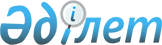 О внесении изменений в решение от 24 декабря 2008 года N 5 "О проведении приписки граждан Республики Казахстан 1992 года рождения к призывным участкам"
					
			Утративший силу
			
			
		
					Решение акима города Семей Восточно-Казахстанской области от 23 января 2009 года N 1. Зарегистрировано Управлением юстиции города Семей Департамента юстиции Восточно-Казахстанской области 3 февраля 2009 года за N 5-2-103. Утратило силу решением акима города Семей Восточно-Казахстанской области от 22 июня 2009 года N 5

      Сноска. Утратило силу решением акима города Семей Восточно-Казахстанской области от 22.06.2009 N 5.      В связи с кадровыми изменениями и в соответствии со статьей 28 Закона Республики Казахстан от 24 марта 1998 года № 213 «О нормативных правовых актах», ПРИНИМАЮ РЕШЕНИЕ:



      1. Внести в решение акима от 24 декабря 2008 года № 5 «О проведении приписки граждан Республики Казахстан 1992 года рождения к призывным участкам» (зарегистрировано в реестре государственной регистрации нормативных правовых актов от 9 января 2009 года № 5-2-100, опубликовано в газетах от 15 января 2009 года № 2 «Семей таңы», № 2 «Вести Семей») следующие изменения:



      1) ввести в состав комиссии для проведения приписки граждан к призывным участкам:

      Кушенева Ержана Мутдасировича – председателем призывной медицинской комиссии (по согласованию);



      2) вывести: Искакову М. З.



      2. Настоящее решение вводится в действие с момента официального опубликования.

      

      

      Аким города Семей                             М. Айнабеков
					© 2012. РГП на ПХВ «Институт законодательства и правовой информации Республики Казахстан» Министерства юстиции Республики Казахстан
				